revised Draft agendaprepared by the Office of the UnionDisclaimer:  this document does not represent UPOV policies or guidance	Opening of the session	Adoption of the agenda (document TWC/37/1 Rev.)	Short reports on developments in plant variety protection(a)	Reports from members and observers (document TWC/37/3)(b)	Report on developments within UPOV (document TWC/37/2)	Variety denominations (document TWP/3/6)	TGP documents (documents TWP/3/1 Rev. and TWC/37/11)TGP/7: Development of Test GuidelinesCharacteristics which only apply to certain varieties (document TWP/3/9)TGP/8: Trial Design and Techniques Used in the Examination of Distinctness, Uniformity and StabilityData Processing for the Assessment of Distinctness and for Producing Variety Descriptions (documents TWP/3/10)TGP/14: Glossary of Terms Used in UPOV Documents	Color names for the RHS Colour Chart (document TWP/3/11)TGP/15: Guidance on the Use of Biochemical and Molecular Markers in the Examination of Distinctness, Uniformity and Stability (DUS) New example: Characteristic-specific marker with incomplete information on state of expression (document TWP/3/12)	Assessing Uniformity by Off-Types: -	Risks associated with assessment of uniformity by off-types on the basis of more than one growing cycle (document TWC/37/5) 	Software, Information and databases(a)	UPOV information databases (documents TWP/3/4 and TWP/3/4 Add.)(b)	Variety description databases1 (documents TWP/3/2 and TWC/37/8)(c)	Exchange and use of software and equipment1 (document TWP/3/5)(d)	UPOV PRISMA (document TWP/3/3)(e)	Building a database with molecular marker information for the management of variety collections (document TWC/37/6)(f)	Web services provided by UPOV and members of the Union (document TWC/37/4)	Statistical methods -	The Combined-Over-Years Uniformity Criterion (COYU) (document TWC/37/7)	Image analysis-	Development and innovation of DUS tools (document TWC/37/9)	Differences in notes for the assessment of distinctness (document TWP/3/13)	Experience with using two locations by one year for DUS decisions (document TWC/37/10)	Molecular Techniques (document TWP/3/7)	Cooperation in examination (document TWP/3/14)	Guidance for drafters of Test Guidelines (document TWP/3/8)	Date and place of the next session	Future program	Adoption of the Report on the session (if time permits)	Closing of the session [End of document]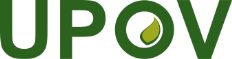 EInternational Union for the Protection of New Varieties of PlantsTechnical Working Party on Automation and Computer ProgramsThirty-Seventh Session
Hangzhou, China, October 14 to 16, 2019TWC/37/1 Rev.Original:  EnglishDate:  October 4, 2019